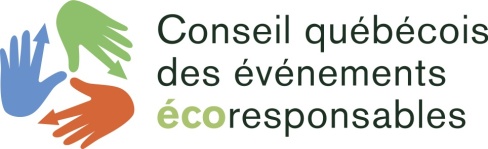 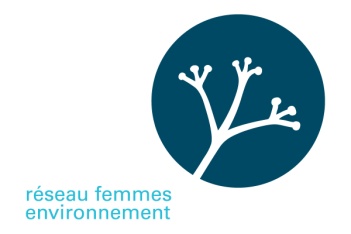 Programme de formation appliqué en événementiel responsableFormulaire d'inscriptionProgramme de formation appliqué en événementiel responsableFormulaire d'inscriptionInformations généralesInformations généralesNom :      Date :      Nom de votre organisation:      Nom de votre organisation:      Numéro de téléphone :      Numéro de téléphone :      Adresse courriel :      Adresse courriel :      Renseignements sur la formation et l'expérienceRenseignements sur la formation et l'expérienceAvez-vous déjà suivi l'une des formations suivantes données par le CQEER :Avez-vous déjà suivi l'une des formations suivantes données par le CQEER : Organiser un événement écoresponble. Si oui, en quelle année ?       Organiser un événement écoresponble. Si oui, en quelle année ?       Organiser un événement écoresponsable niveau 2. Si oui, en quelle année ?       Organiser un événement écoresponsable niveau 2. Si oui, en quelle année ?       Organiser un événement selon la norme BNQ 9700-253 en gestion responsable d'événements. Si oui, en quelle année ?       Organiser un événement selon la norme BNQ 9700-253 en gestion responsable d'événements. Si oui, en quelle année ?      Avez-vous déjà suivi une autre formation sur l'organisation d'événements écoresponsables offerte par un autre organisme ou une institution d'enseignement ? Non      Oui, précisez :      Avez-vous déjà suivi une autre formation sur l'organisation d'événements écoresponsables offerte par un autre organisme ou une institution d'enseignement ? Non      Oui, précisez :      Occupez-vous actuellement un poste en événementiel ? Non      Oui, précisez :      Occupez-vous actuellement un poste en événementiel ? Non      Oui, précisez :      Renseignements sur la mobilité géographiqueRenseignements sur la mobilité géographiqueDans quelle région administrative résidez-vous ?      Dans quelle région administrative résidez-vous ?      Pourriez-vous vous déplacer au bureau du CQEER situé au centre-ville de Montréal ?  Non      OuiPourriez-vous vous déplacer au bureau du CQEER situé au centre-ville de Montréal ?  Non      OuiPourriez-vous vous déplacer sur les lieux d'un événement ? Non      Oui, précisez au besoin :      Pourriez-vous vous déplacer sur les lieux d'un événement ? Non      Oui, précisez au besoin :      Motivations à suivre le programmeQuelles sont vos motivations à suivre le Programme appliqué en événementiel responsable (100 mots maximum) :En quoi le programme de formation vous permettra d'atteindre vos objectifs professionnels ou bénévoles ? (100 mots maximum) :Au regard des connaissances et compétences acquises au sein du programme de formation, quels impacts pensez-vous pouvoir avoir à votre échelle : (50 mots maximum par échéance) :à court terme ? :      à moyen terme ? :      à long terme ? :      